Supplementary Materials for Venturing beyond the low-hanging fruit: Applying behavioural insights to child protectionSECTION ONE: POWER CALCULATIONSThe standardized effect size for a chi-square test is calculated as Where  is the null hypothesis proportion for cell  of  cells in the contingency table, and  is the alternative hypothesis value.  With a 4x2 contingency table, there are numerous combinations of proportions that could lead to the same . So, we calculated power for exemplar effect sizes, all considered small.  For example:			Nocall	ROSH	Closed	Other		Ntotal		Effect Size Control			.62	.17	.13	.08		535		.15 (small)New: Gain		.68	.17	.1	.05Control			.62	.17	.13	.08		383		.18 (small)New: Gain		.68	.17	.07	.08Control			.62	.17	.13	.08		1532		.09 (small)New: Gain		.65	.17	.1	.08A-priori sample size estimates were calculated assuming a small difference between the control condition and the trial condition expected to show the smaller change (New:Gain). This revealed the need for a total N of 1,532 to have at least .80 power to detect a small effect (.09):χ² tests - Goodness-of-fit tests: Contingency tablesAnalysis:	A priori: Compute required sample size Input:	Effect size w	=	0.0915133	α err prob	=	0.05	Power (1-β err prob)	=	.8	Df	=	5Output:	Noncentrality parameter λ	=	12.830016	Critical χ²	=	11.070498	Total sample size	=	1532	Actual power	=	0.800086Thus, our actual estimated sample size of 2,400 gave us in excess of .95 power to detect an effect of similar magnitude (.09):χ² tests - Goodness-of-fit tests: Contingency tablesAnalysis:	Post hoc: Compute achieved power Input:	Effect size w	=	0.0915133	α err prob	=	0.05	Total sample size	=	2400	Df	=	5Output:	Noncentrality parameter λ	=	20.099242	Critical χ²	=	11.070498	Power (1-β err prob)	=	0.953362SECTION TWO: EMAIL TEXT ACCOMPANYING TRIAL LETTERSFigure A 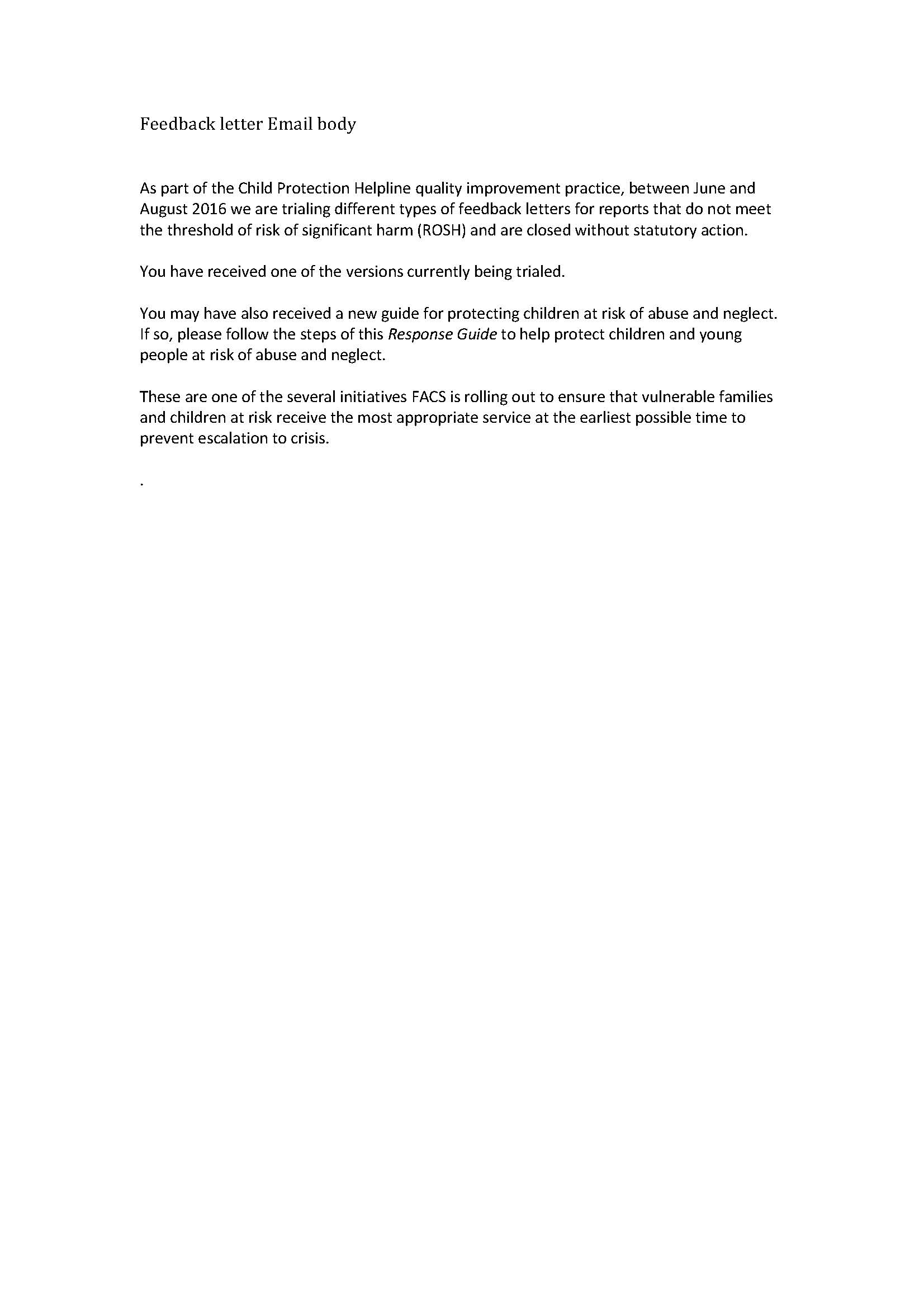 SECTION THREE: COMPOSITION OF BASELINE AND TRIAL BY RELATIVE DISTRIBUTION OF PROFESSION TYPETable A and Figure B below portray the number and proportion of profession types captured in the Baseline and Trial samples. A chi-squared balance test of profession type revealed no significant difference in the proportion of profession type between the Trial and Baseline sample (GAM: F=17.02, p = 0.2323). Table ANumber of mandatory reporters by profession type within Baseline and Trial.Figure BProportion of mandatory reporters by profession type within Baseline and Trial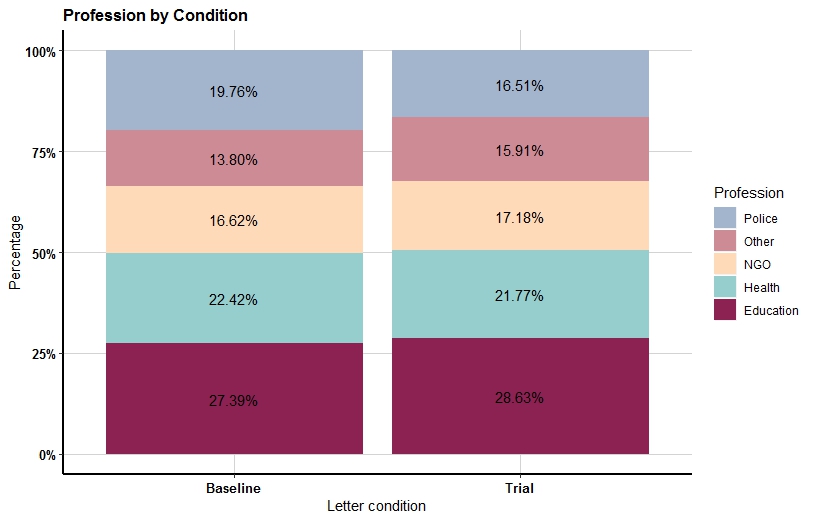 SECTION FOUR: RANDOMIZATION PROCEDURE	When a mandatory reporter makes a report, a caseworker processes the information they provide. Caseworkers place the processed reports in a shared electronic folder with sub-files for each report outcome (e.g. Closed, ROSH, etc.). This folder is accessed by Community Services Officers (CSOs) who generate, send, and save the feedback letters in another folder. As such, the randomization process was conducted by the CSOs. 	During the trial, for each Closed feedback letter, CSOs used an on-line random number generator (as depicted in Figure C) to generate a number between 1-3 to determine which of the three trial letter templates (labelled “1”, “2”, or “3”) to use.  Multiple steps were taken to encourage CSOs to engage appropriately in this process. Prior to the trial launch, the CSO manager discussed the trial with CSOs during multiple team meetings, researchers met with 14 of the 17 CSOs (3 were on leave during training) in small groups to answer any questions they had and train them as to the randomization process and its importance, each CSO was provided with a one-page instruction sheet regarding use of the random number generator (see Figure C), and a launch party was held for all CSOs involved. During the trial period, the structure of the shared electronic file was altered so that to save the generated feedback letters, CSOs had to open the folder labelled “Letter 1”, “Letter 2” or “Letter 3”. The letter templates contained a highlighted prompt (e.g. “Have you used the random generator? This is letter 2!”) in the field where CSOs insert the reporters name. A researcher was physically present to support CSOs on the first two days and then visited on a weekly basis throughout the trial period.  In addition, researchers provided CSOs with visual aid prompts on their computers (see Figure D). Researchers instructed CSOs that there would be no repercussions for forgetting to use the random number generator, but that if they did, it was important to let researchers know. No CSOs raised issues with researchers.	Post-trial, researchers interviewed nine CSOs (i.e. All CSOs present on the interview day; see Figure E). Seven CSOs reported having no difficulties remembering to randomise, the other two reported having difficulties in the first week if interrupted (e.g. by phone calls), but offered that they engaged in strategies to overcome this such as by recording the randomised value before answering the phone. Four stated they needed no assistance with the process as it was “easy”, and the other five indicated that they successfully got help from their teammates. The CSO manager reported that less than once or twice a week a CSO stated that they forgot to use the random number generator, but indicated that this was in relation to isolated reports not a string of reports. All nine indicated their involvement in the trial was a positive experience.	Table B reveals that trial letter allocation by data collection date intervals (approximately 1 week at a time) was roughly equal across time.Table B Number of letters allocated per condition across data collection periods	Furthermore, balance checks on the three conditions revealed that there was no significant difference in the allocation of mandatory reporters to conditions in terms of the profession type proportions (GAM: F = 14.442, p = 0.51) – i.e. there was the same proportion of each profession type in all three trial conditions. Together, there was no evidence indicating that the CSOs failed to engage appropriately in the randomization process.Figure C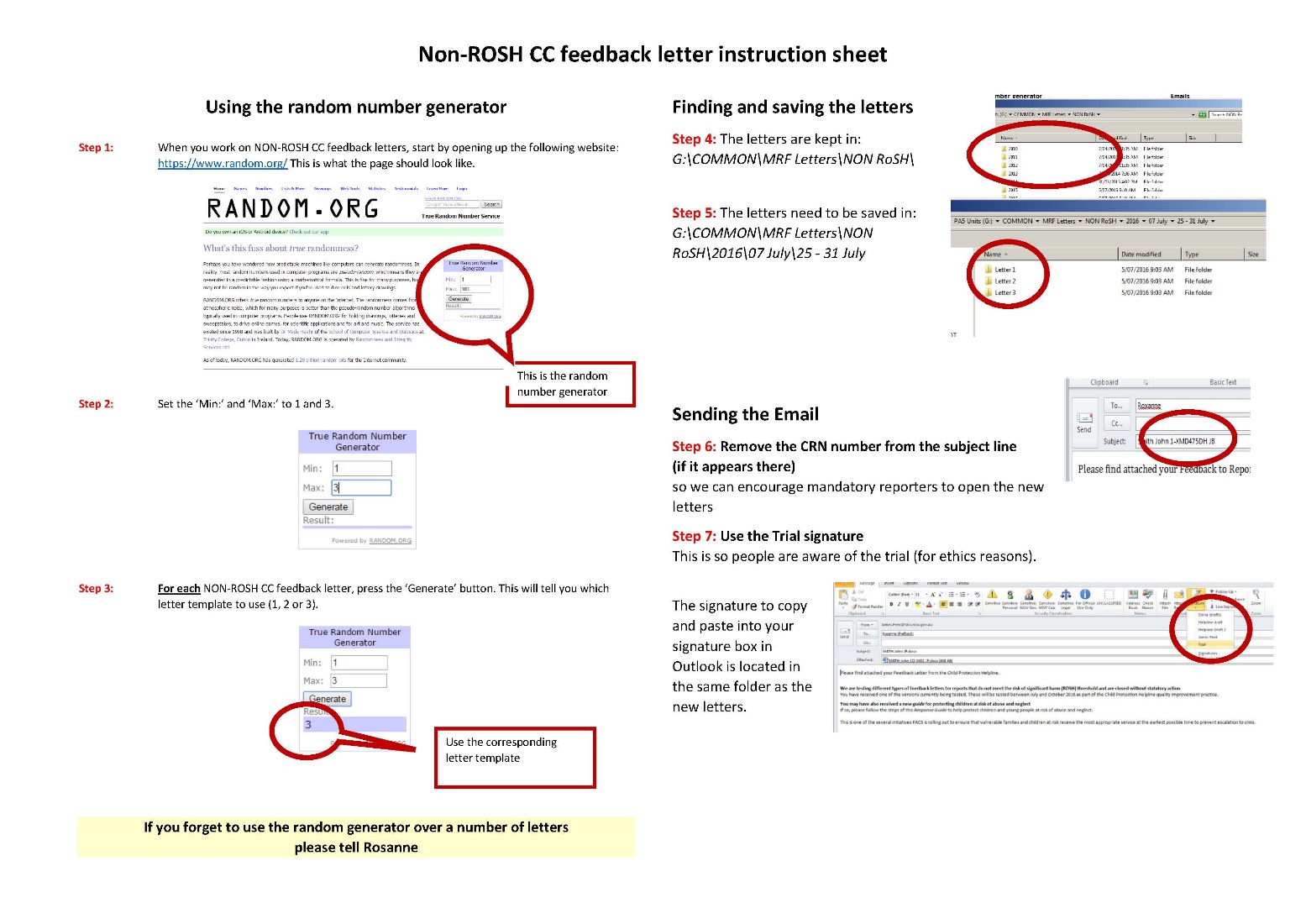 Figure DVisual aid prompts on CSO’s computers.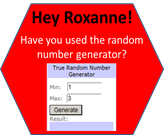 Figure ECSO trial process feedback.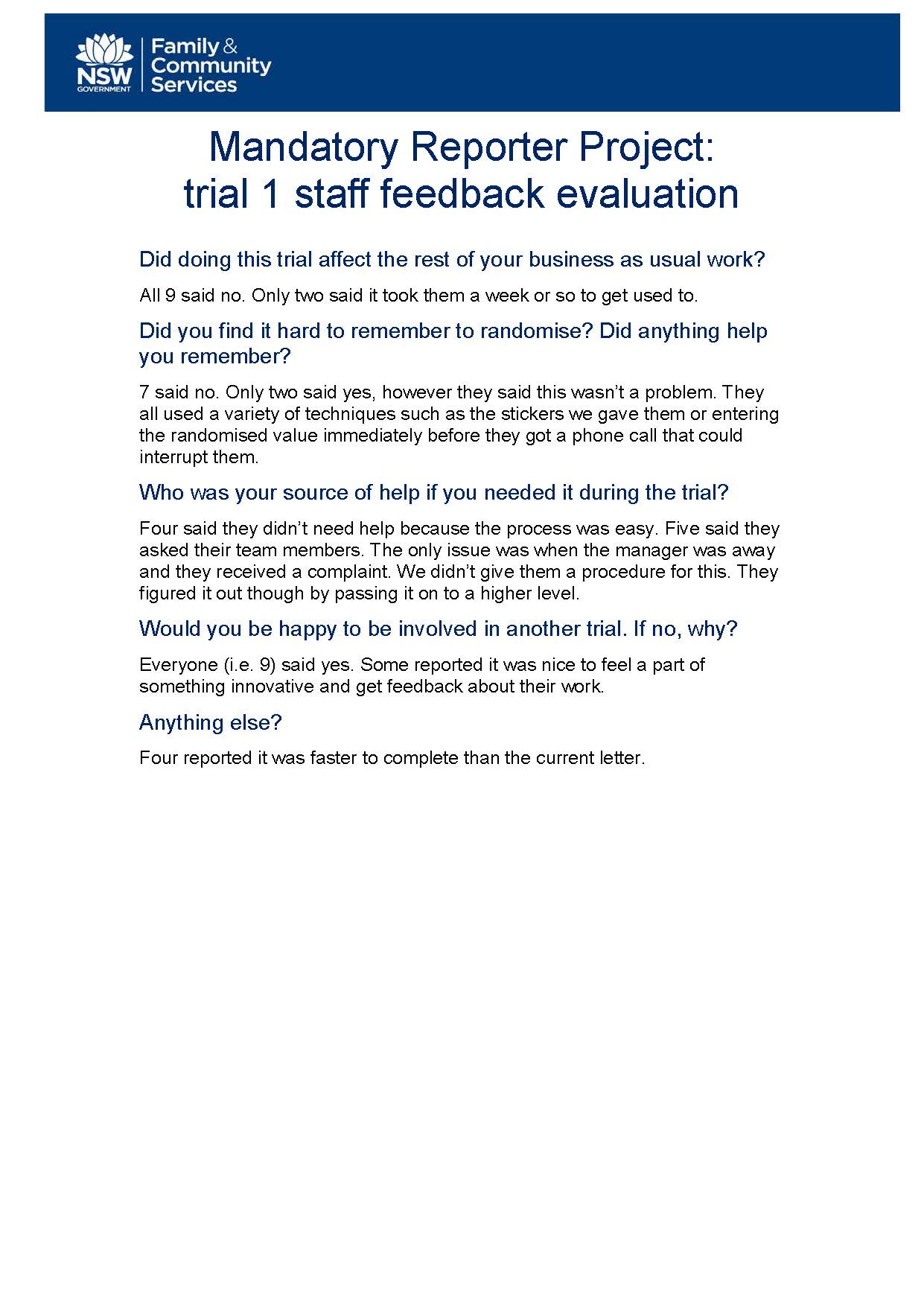 SECTION FIVE: DATA ANALYSIS R CODE AND OUTCOMESA) Balance test: Is the Baseline sample comparable to our Trial sample? Comparison by profession type.> rm(list=ls())> library(mgcv)> library(multcomp)> library(ggplot2)> Alldata=read.csv("MRP.csv")> Alldata$Letter=relevel(Alldata$Letter,ref="Baseline")> Alldata$Profession=factor(Alldata$Profession)> unique(Alldata$Letter)[1] New:Loss Control  New:Gain BaselineLevels: Baseline Control New:Gain New:Loss> levels(Alldata$Profession)[1] "Education" "Health"    "NGO"       "Other"     "Police"   > levels(Alldata$Letter)[1] "Baseline" "Control"  "New:Gain" "New:Loss"> levels(Alldata$Letter) <- c ("Baseline", "Trial", "Trial", "Trial")> Alldata$outcome.num=as.integer(Alldata$Letter)-1> form.full=list(outcome.num~Profession,~Profession,~Profession, ~Profession,~Profession)> full.mod <- gam(form.full,data=Alldata,family=multinom(K=5))> new.dat=expand.grid(Profession=c("Education","Health", "NGO", "Other", "Police"))> new.dat$pred=predict(full.mod,newdata=new.dat,type="response")> form.null=list(outcome.num~1,~1,~1,~1,~1)> null.mod <- gam(form.null,data=Alldata,family=multinom(K=5))> anova(null.mod,full.mod,test="Chisq")Analysis of Deviance TableModel 1: outcome.num ~ 1Model 2: outcome.num ~ Profession  Resid. Df Resid. Dev     Df Deviance Pr(>Chi)1    7014.6     2254.7                            7001.0     2237.6 13.607   17.015   0.2323B) Balance test for the randomization process: Proportion of professions between trial conditions> rm(list=ls())> library(mgcv)> library(multcomp)> library(ggplot2)> Alldata=read.csv("MRP.csv")> Trialdf <- subset(Alldata, Letter != "Baseline")> Trialdf <- droplevels(Trialdf)> levels(Trialdf$Profession)[1] "Education" "Health"    "NGO"       "Other"     "Police"   > levels(Trialdf$Letter)[1] "Control"  "New:Gain" "New:Loss"> Table1 <-table(Trialdf$Profession, Trialdf$Letter)> Table1            Control New:Gain New:Loss  Education     308      329      306  Health        239      251      227  NGO           211      158      197  Other         176      182      166  Police        185      161      198> Trialdf$outcome.num=as.integer(Trialdf$Letter)-1> form.full=list(outcome.num~Profession,~Profession,~Profession, ~Profession,~Profession)> full.mod <- gam(form.full,data=Trialdf,family=multinom(K=5))> new.dat=expand.grid(Profession=c("Education","Health", "NGO", "Other", "Police"))> new.dat$pred=predict(full.mod,newdata=new.dat,type="response")> form.null=list(outcome.num~1,~1,~1,~1,~1)> null.mod <- gam(form.null,data=Trialdf,family=multinom(K=5))> anova(null.mod,full.mod,test="Chisq")Analysis of Deviance TableModel 1: outcome.num ~ 1Model 2: outcome.num ~ Profession  Resid. Df Resid. Dev     Df Deviance Pr(>Chi)1    3290.2     4999.0                         2    3275.0     4984.6 15.205   14.422   0.5091C) Re report outcome GAM analysis: New letter (e.g. New:Gain and New:Loss combined) vs Control and Baseline>rm(list=ls()), library(mgcv), library(multcomp, library(ggplot2)	>Alldata=read.csv("MRP.csv")	>Alldata$Re.Report.Outcome=relevel(Alldata$Re.Report.Outcome,ref="NoCall")	>Alldata$Letter=factor(Alldata$Letter)	>unique(Alldata$Re.Report.Outcome)[1] ROSH   Other  Closed NoCallLevels: NoCall Closed Other ROSH	>levels(Alldata$Letter)[1] "Baseline" "Control"  "New:Gain" "New:Loss"	>levels(Alldata$Letter)<-c("Baseline","Control","New","New")	>levels(Alldata$Letter)[1] "Baseline" "Control"  "New"     	>Alldata$outcome.num=as.integer(Alldata$Re.Report.Outcome)-1	>form.full=list(outcome.num~Letter,~Letter,~Letter)	>full.mod <-gam(form.full,data=Alldata,family=multinom(K=3))	>new.dat=expand.grid(Letter=c("Baseline","Control", "New"))	>new.dat$pred=predict(full.mod,newdata=new.dat,type="response")	>form.null=list(outcome.num~1,~1,~1)	>null.mod <-gam(form.null,data=Alldata,family=multinom(K=3))	>anova(null.mod,full.mod,test="Chisq")Analysis of Deviance TableModel 1: outcome.num ~ 1Model 2: outcome.num ~ Letter  Resid. Df Resid. Dev Df Deviance Pr(>Chi)    1      7015     5309.3                         2      7009     5285.0  6   24.361 0.000448 ***---Signif. codes:  0 ‘***’ 0.001 ‘**’ 0.01 ‘*’ 0.05 ‘.’ 0.1 ‘ ’ 1To answer whether each groups proportion differed by treatment we fit each outcome against all the others. First we set up a matrix to store the p values, and then we fit a model for each outcome against everything else and saved the p values.	>p.val=matrix(NA,3,4)	>colnames(p.val)=unique(Alldata$Re.Report.Outcome)	>rownames(p.val)=c("BaselineControl","BaselineNew","ControlNew")	>p.val                ROSH Other Closed NoCallBaselineControl   NA    NA     NA     NABaselineNew       NA    NA     NA     NAControlNew        NA    NA     NA     NA	> Alldata_ROSH=Alldata> levels(Alldata_ROSH$Re.Report.Outcome)=c(levels(Alldata_ROSH$Re.Report.Outcome),"Other")> Alldata_ROSH$Re.Report.Outcome[Alldata_ROSH$Re.Report.Outcome!="ROSH"]="Other"> ROSH_mod=glm(Re.Report.Outcome~Letter,family = "binomial",data=Alldata_ROSH)	    > res=glht(ROSH_mod,linfct=mcp(Letter="Tukey"))	    > out=summary(res, test = adjusted("none"))	    > outSimultaneous Tests for General Linear Hypotheses. Multiple Comparisons of Means: Tukey Contrasts. Fit: glm(formula = Re.Report.Outcome ~ Letter, family = "binomial",     data = Alldata_ROSH)Linear Hypotheses:                        Estimate Std. Error z value Pr(>|z|)Control - Baseline == 0  0.09200    0.08808   1.044    0.296New - Baseline == 0     -0.03150    0.07178  -0.439    0.661New - Control == 0      -0.12350    0.09572  -1.290    0.197(Adjusted p values reported -- none method)	> out$test$pvalues[1:3]Control - Baseline     New - Baseline      New - Control          0.2962754          0.6607491          0.1969376 	> p.val[,1]=out$test$pvalues[1:3]		> Alldata_Other=Alldata> levels(Alldata_Other$Re.Report.Outcome)=c(levels(Alldata_Other$Re.Report.Outcome),"Alternative")> Alldata_Other$Re.Report.Outcome[Alldata_Other$Re.Report.Outcome!="Other"]="Alternative"> Other_mod=glm(Re.Report.Outcome~Letter,family = "binomial",data=Alldata_Other)		> out=summary(Other_mod)		> res=glht(Other_mod,linfct=mcp(Letter="Tukey"))		> out=summary(res, test = adjusted("none"))		> outSimultaneous Tests for General Linear HypothesesMultiple Comparisons of Means: Tukey ContrastsFit: glm(formula = Re.Report.Outcome ~ Letter, family = "binomial",     data = Alldata_Other)Linear Hypotheses:                        Estimate Std. Error z value Pr(>|z|)  Control - Baseline == 0   0.1534     0.1397   1.099   0.2720  New - Baseline == 0       0.2627     0.1132   2.321   0.0203 *New - Control == 0        0.1093     0.1556   0.703   0.4822  ---Signif. codes:  0 ‘***’ 0.001 ‘**’ 0.01 ‘*’ 0.05 ‘.’ 0.1 ‘ ’ 1(Adjusted p values reported -- none method)	> out$test$pvalues[1:3]Control - Baseline     New - Baseline      New - Control         0.27196439         0.02027832         0.48220351 	> p.val[,2]=out$test$pvalues[1:3]		> Alldata_Closed=Alldata> levels(Alldata_Closed$Re.Report.Outcome)=c(levels(Alldata_Closed$Re.Report.Outcome),"Other")> Alldata_Closed$Re.Report.Outcome[Alldata_Closed$Re.Report.Outcome!="Closed"]="Other"> Closed_mod=glm(Re.Report.Outcome~Letter,family = "binomial",data=Alldata_Closed)		> out=summary(Closed_mod)		> res=glht(Closed_mod,linfct=mcp(Letter="Tukey"))		> out=summary(res, test = adjusted("none"))		> outSimultaneous Tests for General Linear Hypotheses, Multiple Comparisons of Means: Tukey Contrasts. Fit: glm(formula = Re.Report.Outcome ~ Letter, family = "binomial",     data = Alldata_Closed)Linear Hypotheses:                        Estimate Std. Error z value Pr(>|z|)    Control - Baseline == 0  0.09221    0.10385   0.888 0.374594    New - Baseline == 0      0.31077    0.08661   3.588 0.000333 ***New - Control == 0       0.21856    0.11646   1.877 0.060558 .  ---Signif. codes:  0 ‘***’ 0.001 ‘**’ 0.01 ‘*’ 0.05 ‘.’ 0.1 ‘ ’ 1(Adjusted p values reported -- none method)	> out$test$pvalues[1:3]Control - Baseline     New - Baseline      New - Control        0.374593703        0.000333047        0.060558024 	> p.val[,3]=out$test$pvalues[1:3]		> Alldata_NoCall=Alldata> levels(Alldata_NoCall$Re.Report.Outcome)=c(levels(Alldata_NoCall$Re.Report.Outcome),"Other")> Alldata_NoCall$Re.Report.Outcome[Alldata_NoCall$Re.Report.Outcome!="NoCall"]="Other"> NoCall_mod=glm(Re.Report.Outcome~Letter,family = "binomial",data=Alldata_NoCall)> out=summary(NoCall_mod)> res=glht(NoCall_mod,linfct=mcp(Letter="Tukey"))> out=summary(res, test = adjusted("none"))> outSimultaneous Tests for General Linear Hypotheses, Multiple Comparisons of Means: Tukey Contrasts. Fit: glm(formula = Re.Report.Outcome ~ Letter, family = "binomial",     data = Alldata_NoCall)Linear Hypotheses:                        Estimate Std. Error z value Pr(>|z|)    Control - Baseline == 0 -0.02591    0.07059  -0.367  0.71354    New - Baseline == 0     -0.22667    0.05697  -3.979 6.93e-05 ***New - Control == 0      -0.20075    0.07706  -2.605  0.00918 ** ---Signif. codes:  0 ‘***’ 0.001 ‘**’ 0.01 ‘*’ 0.05 ‘.’ 0.1 ‘ ’ 1(Adjusted p values reported -- none method)	> out$test$pvalues[1:3]Control - Baseline     New - Baseline      New - Control       7.135407e-01       6.933581e-05       9.182374e-03 > p.val[,4]=out$test$pvalues[1:3]> p.valRaw P values:                     ROSH      Other      Closed       NoCallBaselineControl 0.2962754 0.27196439 0.374593703 7.135407e-01BaselineNew     0.6607491 0.02027832 0.000333047 6.933581e-05ControlNew      0.1969376 0.48220351 0.060558024 9.182374e-03	> p.val.adj=matrix(NA,3,4)> p.val.adj[1,]=p.adjust(p.val[1,], method = "holm")> p.val.adj[2,]=p.adjust(p.val[2,], method = "holm")> p.val.adj[3,]=p.adjust(p.val[3,], method = "holm")> colnames(p.val.adj)=unique(Alldata$Re.Report.Outcome)> rownames(p.val.adj)=c("BaselineControl", "BaselineNew","ControlNew")> p.val.adjAdjusted P values:                     ROSH      Other       Closed       NoCallBaselineControl 1.0000000 1.00000000 1.0000000000 1.0000000000BaselineNew     0.6607491 0.04055664 0.0009991409 0.0002773432ControlNew      0.3938752 0.48220351 0.1816740735 0.0367294962D) Testing for the effect of the minor wording change in Response Guide> #OVERALL TEST> rm(list=ls())> library(mgcv)> library(multcomp)> #setwd> Alldata=read.csv("MRP.csv")> #make NoCall the reference> Alldata$Re.Report.Outcome=relevel(Alldata$Re.Report.Outcome,ref="NoCall")> Alldata$Letter=factor(Alldata$Letter)> unique(Alldata$Re.Report.Outcome)[1] ROSH   Other  Closed NoCallLevels: NoCall Closed Other ROSH> #create subset data without Baseline> Trialdf = subset(Alldata, Letter != "Baseline")> #test for effect of letter change> Trialdf$outcome.num=as.integer(Trialdf$Re.Report.Outcome)-1> form.noint=list(outcome.num~Letter+Before.date1,~Letter+Before.date1,+                 ~Letter+Before.date1)> full.noint <- gam(form.noint,data=Trialdf,family=multinom(K=3))> form.int=list(outcome.num~Letter*Before.date1,~Letter*Before.date1,+               ~Letter*Before.date1)> full.int <- gam(form.int,data=Trialdf,family=multinom(K=3))> anova(full.noint,full.int,test = "Chisq")Analysis of Deviance TableModel 1: outcome.num ~ Letter + Before.date1Model 2: outcome.num ~ Letter * Before.date1  Resid. Df Resid. Dev Df Deviance Pr(>Chi)1      3282     2065.3                     2      3276     2057.9  6   7.4679   0.2797> #if there is a significant effect - run the analysis on the history dataE) Re report outcome GAM analysis: Comparison of all four letter conditions> rm(list=ls())> library(mgcv)> library(multcomp)> library(ggplot2)> Alldata=read.csv("MRP.csv")> Alldata$Re.Report.Outcome=relevel(Alldata$Re.Report.Outcome,ref="NoCall")> Alldata$Letter=factor(Alldata$Letter)> unique(Alldata$Re.Report.Outcome)[1] ROSH   Other  Closed NoCallLevels: NoCall Closed Other ROSH> Alldata$outcome.num=as.integer(Alldata$Re.Report.Outcome)-1> form.full=list(outcome.num~Letter,~Letter,~Letter,~Letter)> full.mod <- gam(form.full,data=Alldata,family=multinom(K=4))> new.dat=expand.grid(Letter=c("Baseline","Control","New:Gain", "New:Loss"))> new.dat$pred=predict(full.mod,newdata=new.dat,type="response")> form.null=list(outcome.num~1,~1,~1,~1)> null.mod <- gam(form.null,data=Alldata,family=multinom(K=4))> anova(null.mod,full.mod,test="Chisq")Analysis of Deviance TableModel 1: outcome.num ~ 1Model 2: outcome.num ~ Letter  Resid. Df Resid. Dev     Df Deviance Pr(>Chi)   1    7014.4     5309.3                            2    7003.6     5281.0 10.801   28.272 0.002627 **---Signif. codes:  0 ‘***’ 0.001 ‘**’ 0.01 ‘*’ 0.05 ‘.’ 0.1 ‘ ’ 1> p.val=matrix(NA,6,4)> colnames(p.val)=unique(Alldata$Re.Report.Outcome)> rownames(p.val)=c("BaselineControl", "BaselineNew:Gain","BaselineNew:Loss", "ControlNew:Gain", "ControlNew:Loss","New:GainNew:Loss")> Alldata_ROSH=Alldata> levels(Alldata_ROSH$Re.Report.Outcome)=c(levels(Alldata_ROSH$Re.Report.Outcome),"Other")> Alldata_ROSH$Re.Report.Outcome[Alldata_ROSH$Re.Report.Outcome!="ROSH"]="Other"> ROSH_mod=glm(Re.Report.Outcome~Letter,family = "binomial",data=Alldata_ROSH)> res=glht(ROSH_mod,linfct=mcp(Letter= "Tukey"))> out=summary(res, test = adjusted("none"))> out	 Simultaneous Tests for General Linear HypothesesMultiple Comparisons of Means: Tukey ContrastsFit: glm(formula = Re.Report.Outcome ~ Letter, family = "binomial",     data = Alldata_ROSH)Linear Hypotheses:                          Estimate Std. Error z value Pr(>|z|)Control - Baseline == 0   0.091999   0.088084   1.044    0.296New:Gain - Baseline == 0 -0.060829   0.092739  -0.656    0.512New:Loss - Baseline == 0 -0.003078   0.090946  -0.034    0.973New:Gain - Control == 0  -0.152829   0.112290  -1.361    0.174New:Loss - Control == 0  -0.095078   0.110813  -0.858    0.391New:Loss - New:Gain == 0  0.057751   0.114549   0.504    0.614(Adjusted p values reported -- none method)> out$test$pvalues[1:6] Control - Baseline New:Gain - Baseline New:Loss - Baseline  New:Gain - Control  New:Loss - Control New:Loss - New:Gain           0.2962754           0.5118780           0.9730004           0.1735072           0.3908932           0.6141473 > p.val[,1]=out$test$pvalues[1:6]> Alldata_Other=Alldata> levels(Alldata_Other$Re.Report.Outcome)=c(levels(Alldata_Other$Re.Report.Outcome),"Alternative")> Alldata_Other$Re.Report.Outcome[Alldata_Other$Re.Report.Outcome!="Other"]="Alternative"> Other_mod=glm(Re.Report.Outcome~Letter,family = "binomial",data=Alldata_Other)> out=summary(Other_mod)> res=glht(Other_mod, linfct=mcp(Letter= "Tukey"))> out=summary(res, test = adjusted("none"))> out	 Simultaneous Tests for General Linear HypothesesMultiple Comparisons of Means: Tukey ContrastsFit: glm(formula = Re.Report.Outcome ~ Letter, family = "binomial",     data = Alldata_Other)Linear Hypotheses:                         Estimate Std. Error z value Pr(>|z|)   Control - Baseline == 0   0.15343    0.13967   1.099  0.27196   New:Gain - Baseline == 0  0.10119    0.13906   0.728  0.46679   New:Loss - Baseline == 0  0.44903    0.15693   2.861  0.00422 **New:Gain - Control == 0  -0.05224    0.17527  -0.298  0.76567   New:Loss - Control == 0   0.29559    0.18976   1.558  0.11930   New:Loss - New:Gain == 0  0.34783    0.18931   1.837  0.06615 . ---Signif. codes:  0 ‘***’ 0.001 ‘**’ 0.01 ‘*’ 0.05 ‘.’ 0.1 ‘ ’ 1(Adjusted p values reported -- none method)> out$test$pvalues[1:6] Control - Baseline New:Gain - Baseline New:Loss - Baseline  New:Gain - Control  New:Loss - Control New:Loss - New:Gain          0.27196439          0.46678910          0.00421781          0.76566624          0.11929575          0.06615417 > p.val[,2]=out$test$pvalues[1:6]> Alldata_Closed=Alldata> levels(Alldata_Closed$Re.Report.Outcome)=c(levels(Alldata_Closed$Re.Report.Outcome),"Other")> Alldata_Closed$Re.Report.Outcome[Alldata_Closed$Re.Report.Outcome!="Closed"]="Other"> Closed_mod=glm(Re.Report.Outcome~Letter,family = "binomial",data=Alldata_Closed)> out=summary(Closed_mod)> res=glht(Closed_mod, linfct=mcp(Letter= "Tukey"))> out=summary(res, test = adjusted("none"))> out	 Simultaneous Tests for General Linear HypothesesMultiple Comparisons of Means: Tukey ContrastsFit: glm(formula = Re.Report.Outcome ~ Letter, family = "binomial",     data = Alldata_Closed)Linear Hypotheses:                         Estimate Std. Error z value Pr(>|z|)   Control - Baseline == 0   0.09221    0.10385   0.888  0.37459   New:Gain - Baseline == 0  0.27363    0.11136   2.457  0.01400 * New:Loss - Baseline == 0  0.34860    0.11355   3.070  0.00214 **New:Gain - Control == 0   0.18141    0.13588   1.335  0.18183   New:Loss - Control == 0   0.25638    0.13768   1.862  0.06258 . New:Loss - New:Gain == 0  0.07497    0.14343   0.523  0.60119   ---Signif. codes:  0 ‘***’ 0.001 ‘**’ 0.01 ‘*’ 0.05 ‘.’ 0.1 ‘ ’ 1(Adjusted p values reported -- none method)> out$test$pvalues[1:6] Control - Baseline New:Gain - Baseline New:Loss - Baseline  New:Gain - Control  New:Loss - Control New:Loss - New:Gain         0.374593703         0.014004397         0.002141627         0.181826885         0.062580412         0.601186242 > p.val[,3]=out$test$pvalues[1:6]> Alldata_NoCall=Alldata> Alldata_NoCall$Re.Report.Outcome[Alldata_NoCall$Re.Report.Outcome!="NoCall"]="Other"> levels(Alldata_NoCall$Re.Report.Outcome)=c(levels(Alldata_NoCall$Re.Report.Outcome),"Other")> NoCall_mod=glm(Re.Report.Outcome~Letter,family = "binomial",data=Alldata_NoCall)> out=summary(NoCall_mod)> res=glht(NoCall_mod, linfct=mcp(Letter= "Tukey"))> out=summary(res, test = adjusted("none"))> out	 Simultaneous Tests for General Linear HypothesesMultiple Comparisons of Means: Tukey ContrastsFit: glm(formula = Re.Report.Outcome ~ Letter, family = "binomial",     data = Alldata_NoCall)Linear Hypotheses:                         Estimate Std. Error z value Pr(>|z|)    Control - Baseline == 0  -0.02591    0.07059  -0.367 0.713541    New:Gain - Baseline == 0 -0.18845    0.07291  -2.585 0.009748 ** New:Loss - Baseline == 0 -0.26494    0.07334  -3.612 0.000303 ***New:Gain - Control == 0  -0.16254    0.08949  -1.816 0.069331 .  New:Loss - Control == 0  -0.23903    0.08984  -2.661 0.007801 ** New:Loss - New:Gain == 0 -0.07649    0.09167  -0.834 0.404064    ---Signif. codes:  0 ‘***’ 0.001 ‘**’ 0.01 ‘*’ 0.05 ‘.’ 0.1 ‘ ’ 1(Adjusted p values reported -- none method)> out$test$pvalues[1:6] Control - Baseline New:Gain - Baseline New:Loss - Baseline  New:Gain - Control  New:Loss - Control New:Loss - New:Gain         0.713540741         0.009748262         0.000303425         0.069331023         0.007801175         0.404064216 > p.val[,4]=out$test$pvalues[1:6]> p.valRAW P VALUES                      ROSH      Other      Closed      NoCallBaselineControl  0.2962754 0.27196439 0.374593703 0.713540741BaselineNew:Gain 0.5118780 0.46678910 0.014004397 0.009748262BaselineNew:Loss 0.9730004 0.00421781 0.002141627 0.000303425ControlNew:Gain  0.1735072 0.76566624 0.181826885 0.069331023ControlNew:Loss  0.3908932 0.11929575 0.062580412 0.007801175New:GainNew:Loss 0.6141473 0.06615417 0.601186242 0.404064216> p.val.adj=matrix(NA,6,4)> p.val.adj[1,]=p.adjust(p.val[1,], method = "holm")> p.val.adj[2,]=p.adjust(p.val[2,], method = "holm")> p.val.adj[3,]=p.adjust(p.val[3,], method = "holm")> p.val.adj[4,]=p.adjust(p.val[4,], method = "holm")> p.val.adj[5,]=p.adjust(p.val[5,], method = "holm")> p.val.adj[6,]=p.adjust(p.val[6,], method = "holm")> colnames(p.val.adj)=unique(Alldata$Re.Report.Outcome)> rownames(p.val.adj)=c("BaselineControl", "BaselineNew:Gain","BaselineNew:Loss", "ControlNew:Gain", "ControlNew:Loss","New:GainNew:Loss")> p.val.adjADJUSTED P VALUES                      ROSH      Other     Closed     NoCallBaselineControl  1.0000000 1.00000000 1.00000000 1.00000000BaselineNew:Gain 0.9335782 0.93357820 0.04201319 0.03899305BaselineNew:Loss 0.9730004 0.00843562 0.00642488 0.00121370ControlNew:Gain  0.5205215 0.76566624 0.52052152 0.27732409ControlNew:Loss  0.3908932 0.23859150 0.18774124 0.03120470New:GainNew:Loss 1.0000000 0.26461668 1.00000000 1.00000000F) R Code for Weekly Report Outcome Proportionsinstall.packages("qcc")library(qcc)>OTHER <- read.csv("Other weekly data.csv")# makes the test data the default dataset to use>attach(OTHER)  # Uses the "training" data (indicated in the test dataset as Train=TRUE) to calculate the "in control" limits and plots them. “n[Train]” says use the Number of reports in the Training phase. “sizes=total[Train]” tells R that the total number of reports in that time period is included in the variable total (and only use the Training data). “type="p"” is telling R it is a proportion that we are plotting. “ylim” is a command to scale the y-axis to between 0 - .80. “newdata” is the rest of the data, with Train=False (n[!Train]). “newsizes” are the total for the non-Training time periods.>q1 <- qcc(n[Train], sizes=total[Train], type="p", ylim=c(0.10,.35)) >q2 <- qcc(n[Train], sizes=total[Train], type="p", ylim=c(0.10,.35),          newdata=n[!Train], newsizes=total[!Train],          xtitle=("label"))>detach(OTHER)Profession  BaselineTrial*  Education     1020943  Health         835717  NGO           619566  Other          514524  Police        736544*Combined Control, New:Gain, and New:Loss conditions*Combined Control, New:Gain, and New:Loss conditions*Combined Control, New:Gain, and New:Loss conditionsLetter11 - 17 July18 - 24 July25 - 31 July1 - 7 Aug8 - 14 Aug15 - 21 Aug22 - 28 Aug29 - 4 Aug5 - 11 SepTotal number sentProportion of totalControl24298117137187141129143106130034%New:Gain18592113120171156144155158129433%New:Loss224100108138169139143135123127933%Total6512903383955274364164333873873100%